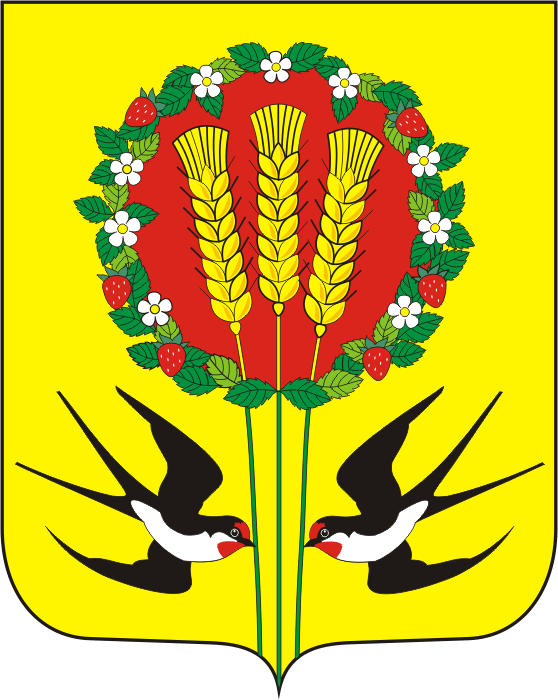 В соответствии со  ст.8  Закона Оренбургской области  «О порядке ведения органами местного самоуправления учета граждан в качестве нуждающихся в жилых помещениях, предоставляемых по договорам социального найма» от 23.11.2005 г перерегистрировать в качестве нуждающихся в жилом помещении Ромасенко Владимира Игоревича, 30.11.1986 г.р. в составе 4 человек.Постановление вступает в силу со дня подписания данного постановления.Контроль за исполнением  данного распоряжения оставляю за собой.Глава администрации:                                                                  А.В.ШопинРазослано: членам комиссии, администрации Переволоцкого района, Ромасенко В.И.,   прокурору,  в дело. АДМИНИСТРАЦИЯ
МУНИЦИПАЛЬНОГО ОБРАЗОВАНИЯКУБАНСКИЙ СЕЛЬСОВЕТПЕРЕВОЛОЦКИЙ РАЙОНОРЕНБУРГСКОЙ ОБЛАСТИПОСТАНОВЛЕНИЕ            От 27.02.2017 г  №14-ПО перерегистрации граждан в качестве нуждающихся в жилых помещениях